§1219.  State strategy for preventing imprisonment of persons with serious mental illness1.  Development of state strategy.  The department shall develop a comprehensive state strategy for preventing the inappropriate incarceration of seriously mentally ill individuals and for diverting those individuals away from the criminal justice system.  This strategy must be developed with the active participation of other agencies and providers responsible for serving persons with serious mental illness, including representatives of community mental health centers, area shelters, other community providers, consumers of services and their families, providers of inpatient mental health services, advocates for consumers of mental health services, sheriffs' departments and the Department of Public Safety.[PL 2011, c. 657, Pt. AA, §85 (AMD).]2.  Components of strategy.  The state strategy developed under subsection 1 must include, but is not limited to:A.  Identification of existing programs or creation of jail diversion and community mental health programs to serve persons with serious mental illness who have been charged with minor crimes that are a manifestation of their illness, including identification of financing mechanisms for the programs and the services provided;  [PL 1995, c. 431, §2 (NEW).]B.  Systems for the evaluation of serious mental illness, within 24 hours of contact with the criminal justice system, of persons charged with minor crimes and timely referral of those persons identified as seriously mentally ill to appropriate community mental health programs;  [PL 1995, c. 431, §2 (NEW).]C.  Specific mechanisms for enabling police and correctional officers to communicate and consult on a timely basis with appropriate mental health personnel about specific cases;  [PL 1995, c. 431, §2 (NEW).]D.  Plans for conducting training, in conjunction with the Maine Criminal Justice Academy, of law enforcement and correctional personnel about serious mental illness and effective methods for evaluating, treating and managing persons with serious mental illness;  [PL 1995, c. 431, §2 (NEW).]E.  Plans for training mental health professionals who participate in state-funded, educational training programs to work with persons with serious mental illness in correctional facilities, including, but not limited to, on-site field experience in correctional facilities or jail diversion programs; and  [PL 1995, c. 431, §2 (NEW).]F.  Plans for providing comprehensive treatment, services and support to persons with serious mental illness following their release from correctional facilities.  [PL 1995, c. 431, §2 (NEW).][PL 1995, c. 431, §2 (NEW).]SECTION HISTORYPL 1995, c. 431, §2 (NEW). PL 2003, c. 689, §B6 (REV). PL 2011, c. 657, Pt. AA, §85 (AMD). The State of Maine claims a copyright in its codified statutes. If you intend to republish this material, we require that you include the following disclaimer in your publication:All copyrights and other rights to statutory text are reserved by the State of Maine. The text included in this publication reflects changes made through the First Regular and First Special Session of the 131st Maine Legislature and is current through November 1. 2023
                    . The text is subject to change without notice. It is a version that has not been officially certified by the Secretary of State. Refer to the Maine Revised Statutes Annotated and supplements for certified text.
                The Office of the Revisor of Statutes also requests that you send us one copy of any statutory publication you may produce. Our goal is not to restrict publishing activity, but to keep track of who is publishing what, to identify any needless duplication and to preserve the State's copyright rights.PLEASE NOTE: The Revisor's Office cannot perform research for or provide legal advice or interpretation of Maine law to the public. If you need legal assistance, please contact a qualified attorney.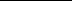 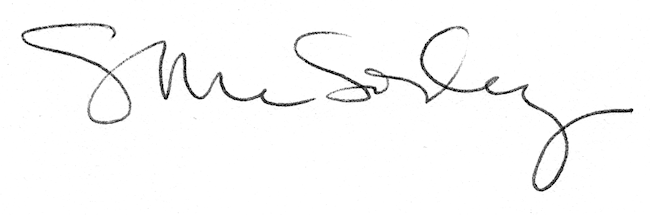 